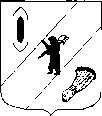 АДМИНИСТРАЦИЯ  ГАВРИЛОВ-ЯМСКОГОМУНИЦИПАЛЬНОГО  РАЙОНАПОСТАНОВЛЕНИЕ13.03.2017   №  213О внесении изменений в постановление Администрации Гаврилов-Ямского муниципального района от 02.02.2016  № 69В целях оптимизации расходов и эффективного использования бюджетных средств,  руководствуясь статьей 26 Устава Гаврилов-Ямского муниципального района, а также в соответствии с решением Собрания представителей Гаврилов-Ямского муниципального района от 22.12.2016   №15  «О бюджете Гаврилов – Ямского муниципального района на 2017 год и на плановый период 2018-2019 годов»АДМИНИСТРАЦИЯ  МУНИЦИПАЛЬНОГО РАЙОНА ПОСТАНОВЛЯЕТ:1.	Внести изменения в постановление Администрации Гаврилов-Ямского муниципального района от 02.02.2016 	№69 «Об утверждении муниципальной целевой программы «Патриотическое воспитание граждан Российской Федерации, проживающих на территории  Гаврилов-Ямского муниципального района» на 2016-2018 годы»:1.1. в наименовании постановления слова «2016-2018 годы» заменить на слова «2016-2019 годы»;1.2. в пункте 1 слова «2016-2018 годы» заменить на слова «2016-2019 годы»;1.3. Приложение к постановлению изложить в новой редакции  (Приложение).         2. Постановление Администрации Гаврилов-Ямского муниципального района от 29.12.2016 № 1446 «О внесении изменений в постановление Администрации Гаврилов-Ямского муниципального района от 02.02.2016 №69» признать утратившим силу.3. Контроль за исполнением постановления возложить на начальника Управления культуры, туризма, спорта и молодежной политики Администрации Гаврило-Ямского муниципального района Билялову Г.Н.4. Постановление опубликовать в районной газете «Гаврилов-Ямский вестник»  и разместить на официальном сайте Администрации муниципального района в сети Интернет.5. Постановление вступает в силу с момента официального опубликования.И.о. Главы Администрации муниципального района – первый заместитель Главы Администрации   муниципального района  						            А.А.ЗабаевПриложение к постановлению Администрации муниципального районаот 13.03.2017  № 213МУНИЦИПАЛЬНАЯ  ЦЕЛЕВАЯ  ПРОГРАММА«Патриотическое воспитание граждан Российской Федерации, проживающих на территории  Гаврилов-Ямского муниципального района»на  2016-2019 гг.ПАСПОРТ ПРОГРАММЫ                                                *ожидаемое финансированиеСОДЕРЖАНИЕ ПРОБЛЕМЫ ПРОГРАММЫ           Патриотическое воспитание, являясь составной частью общего воспитательного процесса, представляет собой систематическую и целенаправленную деятельность органов  муниципальной  власти  и  общественных  организаций  по  формированию у граждан высокого патриотического сознания, чувства верности своему Отечеству, готовности к выполнению гражданского долга и конституционных обязанностей.Патриотизм в российском обществе понимается как преданность и любовь к своему Отечеству, к своему народу, гражданственность и служение на благо общества. Патриотизм, как общая и неотъемлемая часть национального самосознания граждан, может и должен служить возрождению духовно-нравственных устоев российского общества. Решение этой задачи предполагает создание условий для формирования таких патриотических качеств личности, как:-   сформированность систематических знаний о своей Родине, её истории,     культуре, о культуре  народов, проживающих на территории России;-   готовность к участию в развитии своей малой родины: области, города, села;-   ответственность при выполнении обязанностей гражданина – члена      общества. Патриотическое воспитание является особенно важным для становления подрастающего поколения и молодых граждан, так как именно оно закладывает основу единства и сплочённости общества, воспроизводства и развития трудового и интеллектуального потенциала страны, стремления к укреплению государства.                В Гаврилов-Ямском муниципальном районе совершенствуется организация патриотического воспитания. Возросли уровень и эффективность проведения фестивалей художественного творчества, конкурсов, выставок и состязаний. Возобновилось проведение военно-спортивных игр и других мероприятий, направленных на военно-патриотическое воспитание молодежи. Возрождаются традиционные, хорошо зарекомендовавшие себя в прошлом формы воспитательной работы. В системе патриотического воспитания граждан возрастает роль трудовых коллективов. Улучшается работа с работающей молодежью. Молодые люди активно работают в общественных объединениях, деятельность которых направлена на патриотическое воспитание граждан.Организована подготовка и переподготовка организаторов и специалистов патриотического воспитания. В результате проведенной работы уровень патриотического сознания граждан, проживающих на территории Гаврилов-Ямского муниципального района,  повышается.Однако для дальнейшего развития системы патриотического воспитания необходимо выполнить следующие условия: - продолжить и расширить работу по патриотическому воспитанию граждан Гаврилов - Ямского муниципального района на всех уровнях деятельности институтов органов местного самоуправления;- разработать комплекс учебных и специальных программ и методик в области патриотического воспитания граждан;- модернизация материально-технической базы патриотического воспитания;- повышение уровня его организационно-методического обеспечения, повышение уровня профессиональной подготовки организаторов и специалистов патриотического воспитания;- развитие системы патриотического воспитания в трудовых коллективах;- более активное и широкое привлечение к этой работе средств массовой информации, культуры и более широкое использование возможностей сети Интернет для решения задач патриотического воспитания. Духовно-нравственное воспитание по-прежнему остается важным аспектом в работе по патриотическому воспитанию населения.Продолжают оставаться непреодоленными проблемы занятости детей и молодежи в свободное время, пьянство, наркомания и другие асоциальные проявления среди молодежи. Остается актуальным преодоление фальсификации истории России.              Для продолжения эффективной работы в сфере патриотического воспитания необходимо продолжить вовлечение подрастающих поколений, детей и молодежи к участию в мероприятиях по патриотическому воспитанию, в деятельность патриотических объединений.Все это свидетельствует о необходимости продолжения и расширения работы, направленной на решение проблем патриотического воспитания программным методом, и её актуальности.Разработка Программы является логическим продолжением и развитием муниципальной целевой программы «Патриотическое воспитание детей и молодёжи в Гаврилов-Ямском муниципальном районе на 2014-2015 годы», которая позволила объединить усилия различных органов местного самоуправления и общественных организаций по созданию системы патриотического воспитания подростков и молодёжи района. Программа призвана повысить эффективность решения проблем гражданско-патриотического воспитания как важнейшей духовной и социальной задачи.Программа представляет собой комплекс организационных,  методических мероприятий, призванных обеспечить решение основных задач в области патриотического воспитания.Программа имеет открытый характер и доступна для участия в её реализации научных и образовательных учреждений, общественных движений и объединений с собственными инициативами и проектами.ЦЕЛИ И ЗАДАЧИ ПРОГРАММЫ              Цель Программы – создание условий для развития, укрепления и совершенствования системы  гражданско-патриотического воспитания в Гаврилов-Ямском муниципальном районе.Для достижения данной цели необходимо решить следующие задачи:- совершенствование организационно-правовой основы проведения работы по патриотическому воспитанию, координация деятельности органов местного самоуправления и общественных организаций района;- организация систематической пропаганды патриотических ценностей;- информационно-методическое обеспечение патриотической направленности.Перечень целевых показателей муниципальной целевой программыПЕРЕЧЕНЬ МЕРОПРИЯТИЙ МУНИЦИПАЛЬНОЙ ЦЕЛЕВОЙ ПРОГРАММЫСписок сокращений, использованных в Программе:          УКТС и МП  - Управление культуры, туризма, спорта и молодежной политики                                                      МУ МЦ - Муниципальное учреждение “Молодежный центр”                    М и ДОО – молодежные и детские общественные объединения          ОВК – Отдел военного комиссариата Ярославской области по Гаврилов-Ямскому району          МБУ ЦНТ – Муниципальное бюджетное учреждение «Центр народного творчества»          МБУК МЦРБ – Муниципальное бюджетное учреждение культуры «Межпоселенческая центральная районная библиотека»          IV.  РЕСУРСНОЕ ОБЕСПЕЧЕНИЕ ПРОГРАММЫ*ожидаемое финансированиеV.МЕХАНИЗМ РЕАЛИЗАЦИИ МУНИЦИПАЛЬНОЙ ЦЕЛЕВОЙ ПРОГРАММЫТекущее управление реализацией Муниципальной программой осуществляется ответственным исполнителем - Управлением культуры, туризма, спорта и молодежной политики  Администрации Гаврилов-Ямского муниципального района (далее - Ответственный исполнитель).Ответственный исполнитель:- контролирует выполнение программных мероприятий, выявляет их отклонения от предусмотренных целей, устанавливает причины и принимает меры по устранению отклонений;- несет ответственность за своевременную реализацию Муниципальной программы, контролирует целевое и эффективное использование средств, направляемых на реализацию Муниципальной программы;- представляет в установленном порядке бюджетные заявки по Муниципальной программе, предполагаемые к финансированию за счет средств бюджета муниципального района в плановом периоде;- предоставляет в Управление финансов паспорт программы (по согласованию с отделом экономики, предпринимательской деятельности и инвестиций Администрации муниципального района) в качестве приложения к проекту решения Собрания представителей муниципального района о бюджете муниципального района на очередной финансовый год и плановый период;- готовит периодические отчеты о реализации Муниципальной программы;- осуществляет сбор и систематизацию статистической и аналитической информации о реализации программных мероприятий, ведет учет и осуществляет хранение документов касающихся Муниципальной программы;- ежегодно осуществляет оценку достигнутых целей и эффективности реализации Муниципальной программы, размещает информацию на официальном сайте Администрации муниципального района в сети интернет.В процессе реализации Муниципальной программы Ответственный исполнитель по согласованию  с Участниками вправе принимать решения о внесении изменений в перечни и состав мероприятий, сроки их реализации, а также в соответствии с законодательством в объёмы бюджетных ассигнований на реализацию программных мероприятий.При внесении изменений в план мероприятий и объёмы финансирования программных мероприятий, Ответственный исполнитель при необходимости уточняет планируемые к достижению значения количественных и качественных показателей эффективности Муниципальной программы.Решение о необходимости внесения изменений в Муниципальную программу, а также досрочного прекращения реализации Муниципальной программы принимается Ответственным исполнителем Муниципальной программы.Ответственный исполнитель ежегодно проводит оценку эффективности реализации муниципальной программы ее реализации в соответствии с Порядком проведения оценки эффективности реализации муниципальных программ Гаврилов-Ямского муниципального района, утвержденного постановлением Администрации Гаврилов-Ямского района от 26.05.2014 №751 (в редакции постановления от 20.01.2015 №44). Ответственный исполнитель организует ведение отчетности по реализации Муниципальной программы по установленным формам.Ответственный исполнитель направляет в отдел экономики, предпринимательской деятельности и инвестиций Администрации муниципального района доклады о ходе реализации Муниципальной программы, использовании финансовых средств (по согласованию с Управлением финансов Администрации муниципального района):- за 6 и 9 месяцев (нарастающим итогом с начала года) по установленной форме в срок до 15 числа месяца, следующего за отчетным периодом;-ежегодный (итоговый за год и по исполнению программы за весь период действия), до 15 марта года, следующего за отчётным годом.Участники:осуществляют реализацию мероприятий Муниципальной программы в рамках своей компетенции;представляют Ответственному исполнителю и Соисполнителю предложения при разработке Муниципальной программы в части мероприятий подпрограмм Муниципальной программы, в реализации которых предполагается их участие;представляют Ответственному исполнителю и Соисполнителю информацию, необходимую для проведения оценки эффективности Муниципальной программы и подготовки отчётов о ходе её реализации.Конечным результатом реализации Программы предполагается положительная динамика роста патриотизма в Гаврилов-Ямском муниципальном районе, возрастание социальной и трудовой активности граждан, особенно молодежи, их вклада в развитие основных сфер жизни и деятельности общества, преодоление экстремистских проявлений отдельных групп населения и других негативных явлений, формирование и развитие у граждан потребности в духовной жизни и в нравственно здоровом образе жизни.Оценка эффективности реализации Программы осуществляется в соответствии с Приложением  9  к Порядку разработки и реализации муниципальных программ  Гаврилов-Ямского муниципального района, утверждённого постановлением Администрации Гаврилов-Ямского муниципального района от 26.05.2014 №751 (в редакции постановления от 20.01.2015 №44) «Об утверждении Порядка  разработки,  реализации и оценки эффективности муниципальных программ Гаврилов-Ямского муниципального района».                                                                                    Конечным результатом реализации Программы должно стать эффективное функционирование системы патриотического воспитания населения области, способствующей обеспечению духовного и культурного подъема, укреплению государства и его обороноспособности, достижению социальной и экономической стабильности.VI.ПОРЯДОК ФИНАНСИРОВАНИЯ МЕРОПРИЯТИЙ ПРОГРАММЫФинансовое обеспечение реализации Муниципальной программы осуществляется за счет бюджетных ассигнований муниципального района,  предусмотренных решением Собрания представителей  муниципального района  о бюджете Гаврилов-Ямского муниципального района на очередной финансовый год и плановый период (далее решение о бюджете), привлеченных средств бюджетов других уровней и внебюджетных источников.  Планирование бюджетных ассигнований на реализацию Муниципальной программы в очередном году и плановом периоде, осуществляется в соответствии с порядком планирования бюджетных ассигнований.Наименование  программы «Патриотическое воспитание граждан Российской Федерации, проживающих на территории Гаврилов-Ямского муниципального района» на 2016-2019 годы.Ответственный исполнитель программы - Управление культуры, туризма, спорта и молодежной политики Администрации Гаврилов-Ямского муниципального района.Куратор программы- Первый заместитель Главы Администрации Гаврилов-Ямского муниципального района Забаев Андрей АлександровичУчастники МЦП- МУ “Молодежный центр”;- Управление образования Администрации Гаврилов-Ямского МР;- образовательные учреждения МРЦели программысоздание условий для развития, укрепления и совершенствования системы  гражданско-патриотического воспитания в Гаврилов-Ямском муниципальном районе.Задачи программы-      совершенствование организационно-правовой основы проведения работы по патриотическому воспитанию, координация деятельности органов государственной власти, местного самоуправления и общественных организаций района;Задачи программы- организация систематической пропаганды патриотических ценностей;Задачи программы- информационно-методическое обеспечение патриотической направленности.Основные целевые показатели (индикаторы) программы- количество граждан, ежегодно принимающих участие в районных мероприятиях патриотической направленности –  3,5 тысячи человек;Основные целевые показатели (индикаторы) программы- количество проведенных ежегодно мероприятий патриотической направленности  (всех форм) - 46;Основные целевые показатели (индикаторы) программы- количество граждан, постоянно и регулярно участвующих в работе патриотических объединений,  не менее 50  человек; Основные целевые показатели (индикаторы) программы- количество изданных информационных материалов в сфере патриотического воспитания -   ежегодно не менее - 2;Основные целевые показатели (индикаторы) программы- количество объединений района, получивших информационную, методическую финансовую поддержку:  в 2016 году – не менее 2, в 2017 году – не менее 2, в 2018 году – не менее 2, в 2019 году – не менее 2;Основные целевые показатели (индикаторы) программы- количество специалистов, прошедших подготовку (переподготовку) в области патриотического воспитания, – ежегодно не менее    3  человек. Сроки (этапы)  реализации программы2016-2019 годыОбъемы и источники финансирования  программыОбщий объем финансирования – 1621,875тыс.руб.в т.ч. по годам: 2016г. – 236,075 тыс.руб.	                *2017 г. – 245,0 тыс.руб.                            *2018 г.- 570,4 тыс. руб.                            *2019г.- 570,4 тыс. руб.Объемы и источники финансирования  программыиз них:	бюджет муниципального района – 870,8тыс.руб.в т.ч. по годам: 2016г. – 70,0 тыс.руб.                           2017г. – 50,0 тыс.руб.                            *2018 г. – 375,4 тыс. руб.                             *2019 г.- 375,4  тыс. руб.Объемы и источники финансирования  программыобластной бюджет – 751,075 тыс.руб.в т.ч. по годам:  2016г. – 166,075 тыс.руб.                            *2017г. – 195,0 тыс.руб.                            *2018г. – 195,0 тыс.руб.                            *2019 г.- 195,0 тыс. руб.Объемы и источники финансирования  программыфедеральный бюджет - ____-_________ тыс.руб.в т.ч. по годам:Объемы и источники финансирования  программыВнебюджетные источники - ____-______ тыс.руб.в т.ч. по годам:Контактные лицаБилялова Галина Николаевна, начальник Управления культуры, туризма, спорта и молодежной политики  Администрации муниципального района,  тел. 8 (48534) 2 97 42Кузнецов Алексей Сергеевич, ведущий специалист  Управления культуры, туризма, спорта и молодежной политики, тел. 8 (48534) 2 36 51  Наименование целевого показателяВесовой коэффициентЕдиница измеренияЗначения целевых показателейЗначения целевых показателейЗначения целевых показателейЗначения целевых показателейНаименование целевого показателяВесовой коэффициентЕдиница измерения20162017201820191234567Количество проведенных мероприятий патриотической направленности.	0,2мероприятия46474747Количество граждан, принимавших участие в районных мероприятиях патриотической направленности.0,2человек3500355036003600Количество граждан, регулярно участвовавших в работе патриотических объединений. 0,15человек50606060Количество объединений и учреждений района, получивших информационную, методическую и финансовую поддержку.0,15объединения2333Количество изданных информационных  материалов в сфере патриотического воспитания. 0,15штук2222Количество специалистов, прошедших подготовку (переподготовку) в области патриотического воспитания. 0,15человек3333Итого:1,0№№п/пПрограммные мероприятия, обеспечивающие выполнение задачиИсполнители, участники (главные распорядители)Исполнители, участники (главные распорядители)Исполнители, участники (главные распорядители)Источник финансированияИсточник финансированияИсточник финансированияОбъёмы финансирования, тыс.руб.Объёмы финансирования, тыс.руб.Объёмы финансирования, тыс.руб.Объёмы финансирования, тыс.руб.Объёмы финансирования, тыс.руб.Объёмы финансирования, тыс.руб.Объёмы финансирования, тыс.руб.Объёмы финансирования, тыс.руб.Объёмы финансирования, тыс.руб.Объёмы финансирования, тыс.руб.Объёмы финансирования, тыс.руб.Объёмы финансирования, тыс.руб.Объёмы финансирования, тыс.руб.Ожидаемый результат, срок исполнения мероприятияОжидаемый результат, срок исполнения мероприятияОжидаемый результат, срок исполнения мероприятияОжидаемый результат, срок исполнения мероприятия№№п/пПрограммные мероприятия, обеспечивающие выполнение задачиИсполнители, участники (главные распорядители)Исполнители, участники (главные распорядители)Исполнители, участники (главные распорядители)Источник финансированияИсточник финансированияИсточник финансированиявсеговсегов т.ч. по годам реализациив т.ч. по годам реализациив т.ч. по годам реализациив т.ч. по годам реализациив т.ч. по годам реализациив т.ч. по годам реализациив т.ч. по годам реализациив т.ч. по годам реализациив т.ч. по годам реализациив т.ч. по годам реализациив т.ч. по годам реализацииОжидаемый результат, срок исполнения мероприятияОжидаемый результат, срок исполнения мероприятияОжидаемый результат, срок исполнения мероприятияОжидаемый результат, срок исполнения мероприятия№№п/пПрограммные мероприятия, обеспечивающие выполнение задачиИсполнители, участники (главные распорядители)Исполнители, участники (главные распорядители)Исполнители, участники (главные распорядители)Источник финансированияИсточник финансированияИсточник финансированиявсеговсего2016 г.2016 г.2016 г.2017 г.2017 г.2017 г.2017 г.2018 г.2018 г.2018 г.2019 г.12333444556667777888910101010Задача 1Совершенствование организационно-правовой основы проведения работы по патриотическому воспитанию, координация деятельности органов местного самоуправления и общественных организаций районаСовершенствование организационно-правовой основы проведения работы по патриотическому воспитанию, координация деятельности органов местного самоуправления и общественных организаций районаСовершенствование организационно-правовой основы проведения работы по патриотическому воспитанию, координация деятельности органов местного самоуправления и общественных организаций районаСовершенствование организационно-правовой основы проведения работы по патриотическому воспитанию, координация деятельности органов местного самоуправления и общественных организаций районаСовершенствование организационно-правовой основы проведения работы по патриотическому воспитанию, координация деятельности органов местного самоуправления и общественных организаций районаСовершенствование организационно-правовой основы проведения работы по патриотическому воспитанию, координация деятельности органов местного самоуправления и общественных организаций районаСовершенствование организационно-правовой основы проведения работы по патриотическому воспитанию, координация деятельности органов местного самоуправления и общественных организаций районаСовершенствование организационно-правовой основы проведения работы по патриотическому воспитанию, координация деятельности органов местного самоуправления и общественных организаций районаСовершенствование организационно-правовой основы проведения работы по патриотическому воспитанию, координация деятельности органов местного самоуправления и общественных организаций районаСовершенствование организационно-правовой основы проведения работы по патриотическому воспитанию, координация деятельности органов местного самоуправления и общественных организаций районаСовершенствование организационно-правовой основы проведения работы по патриотическому воспитанию, координация деятельности органов местного самоуправления и общественных организаций районаСовершенствование организационно-правовой основы проведения работы по патриотическому воспитанию, координация деятельности органов местного самоуправления и общественных организаций районаСовершенствование организационно-правовой основы проведения работы по патриотическому воспитанию, координация деятельности органов местного самоуправления и общественных организаций районаСовершенствование организационно-правовой основы проведения работы по патриотическому воспитанию, координация деятельности органов местного самоуправления и общественных организаций районаСовершенствование организационно-правовой основы проведения работы по патриотическому воспитанию, координация деятельности органов местного самоуправления и общественных организаций районаСовершенствование организационно-правовой основы проведения работы по патриотическому воспитанию, координация деятельности органов местного самоуправления и общественных организаций районаСовершенствование организационно-правовой основы проведения работы по патриотическому воспитанию, координация деятельности органов местного самоуправления и общественных организаций районаСовершенствование организационно-правовой основы проведения работы по патриотическому воспитанию, координация деятельности органов местного самоуправления и общественных организаций районаСовершенствование организационно-правовой основы проведения работы по патриотическому воспитанию, координация деятельности органов местного самоуправления и общественных организаций районаСовершенствование организационно-правовой основы проведения работы по патриотическому воспитанию, координация деятельности органов местного самоуправления и общественных организаций районаСовершенствование организационно-правовой основы проведения работы по патриотическому воспитанию, координация деятельности органов местного самоуправления и общественных организаций районаСовершенствование организационно-правовой основы проведения работы по патриотическому воспитанию, координация деятельности органов местного самоуправления и общественных организаций районаСовершенствование организационно-правовой основы проведения работы по патриотическому воспитанию, координация деятельности органов местного самоуправления и общественных организаций районаСовершенствование организационно-правовой основы проведения работы по патриотическому воспитанию, координация деятельности органов местного самоуправления и общественных организаций района1.1Содействие реализации программ патриотического воспитания.Содействие реализации программ патриотического воспитания.Содействие реализации программ патриотического воспитания.Содействие реализации программ патриотического воспитания.Содействие реализации программ патриотического воспитания.Содействие реализации программ патриотического воспитания.Содействие реализации программ патриотического воспитания.Содействие реализации программ патриотического воспитания.Содействие реализации программ патриотического воспитания.Содействие реализации программ патриотического воспитания.Содействие реализации программ патриотического воспитания.Содействие реализации программ патриотического воспитания.Содействие реализации программ патриотического воспитания.Содействие реализации программ патриотического воспитания.Содействие реализации программ патриотического воспитания.Содействие реализации программ патриотического воспитания.Содействие реализации программ патриотического воспитания.Содействие реализации программ патриотического воспитания.Содействие реализации программ патриотического воспитания.Содействие реализации программ патриотического воспитания.Содействие реализации программ патриотического воспитания.Содействие реализации программ патриотического воспитания.Содействие реализации программ патриотического воспитания.Содействие реализации программ патриотического воспитания.1.1.1Подготовка и проведение районного конкурса на лучшую организацию работы по патриотическому воспитанию молодежиУКТС и МПУКТС и МПУКТС и МПБМРОББМРОББМРОБ54,8*95,5*54,8*95,5*-35,5-35,5-35,5-20,0*-20,0*-20,0*-20,0*27,4*20,0*27,4*20,0*27,4*20,0*27,4*20,0*27,4*20,0*27,4*20,0*27,4*20,0*ежегодно 1.1.2Проведение районного конкурса проектовУКТС и МПУКТС и МПУКТС и МПБМРОББМРОББМРОБ400,0*-400,0*---------------200,0*-200,0*-200,0*-200,0*-200,0*-200,0*-200,0*-ежегодно1.2Поддержка деятельности общественных объединений (клубов) детей и молодежиПоддержка деятельности общественных объединений (клубов) детей и молодежиПоддержка деятельности общественных объединений (клубов) детей и молодежиПоддержка деятельности общественных объединений (клубов) детей и молодежиПоддержка деятельности общественных объединений (клубов) детей и молодежиПоддержка деятельности общественных объединений (клубов) детей и молодежиПоддержка деятельности общественных объединений (клубов) детей и молодежиПоддержка деятельности общественных объединений (клубов) детей и молодежиПоддержка деятельности общественных объединений (клубов) детей и молодежиПоддержка деятельности общественных объединений (клубов) детей и молодежиПоддержка деятельности общественных объединений (клубов) детей и молодежиПоддержка деятельности общественных объединений (клубов) детей и молодежиПоддержка деятельности общественных объединений (клубов) детей и молодежиПоддержка деятельности общественных объединений (клубов) детей и молодежиПоддержка деятельности общественных объединений (клубов) детей и молодежиПоддержка деятельности общественных объединений (клубов) детей и молодежиПоддержка деятельности общественных объединений (клубов) детей и молодежиПоддержка деятельности общественных объединений (клубов) детей и молодежиПоддержка деятельности общественных объединений (клубов) детей и молодежиПоддержка деятельности общественных объединений (клубов) детей и молодежиПоддержка деятельности общественных объединений (клубов) детей и молодежиПоддержка деятельности общественных объединений (клубов) детей и молодежиПоддержка деятельности общественных объединений (клубов) детей и молодежиПоддержка деятельности общественных объединений (клубов) детей и молодежи1.2.1Поддержка деятельности общественных патриотических объединений (клубов) детей и молодежиПоддержка деятельности общественных патриотических объединений (клубов) детей и молодежиУКТС и МП,Управление образованияУКТС и МП,Управление образованияБМРОББМРОББМРОБ47,96*-47,96*-22,960-22,960-22,960-5,0-5,0-5,0-5,0-10,0*-10,0*-10,0*-10,0*-10,0*-10,0*-10,0*-ежегодно1.2.2Развитие волонтерского движения среди обучающихся ОУ, направленного на оказание помощи по месту жительства ветеранам, вдовам погибших и умерших участников Великой Отечественной войны, локальных воин и вооруженных конфликтовРазвитие волонтерского движения среди обучающихся ОУ, направленного на оказание помощи по месту жительства ветеранам, вдовам погибших и умерших участников Великой Отечественной войны, локальных воин и вооруженных конфликтовУправление образования, образовательные учрежденияУправление образования, образовательные учрежденияБМРОББМРОББМРОБ------ -- -- ----------------------весь период1.2.3Поддержка Гаврилов-Ямского штаба ВОД «Волонтеры Победы». Поддержка Гаврилов-Ямского штаба ВОД «Волонтеры Победы». УКТС и МПУКТС и МПБМРОББМРОББМРОБ10,04899,075*10,04899,075*0,04824,0750,04824,0750,04824,07510,025,0*10,025,0*10,025,0*10,025,0*-25,0*-25,0*-25,0*-25,0*-25,0*-25,0*-25,0*ежегодно1.3Содействие деятельности ветеранских организацийСодействие деятельности ветеранских организацийСодействие деятельности ветеранских организацийСодействие деятельности ветеранских организацийСодействие деятельности ветеранских организацийСодействие деятельности ветеранских организацийСодействие деятельности ветеранских организацийСодействие деятельности ветеранских организацийСодействие деятельности ветеранских организацийСодействие деятельности ветеранских организацийСодействие деятельности ветеранских организацийСодействие деятельности ветеранских организацийСодействие деятельности ветеранских организацийСодействие деятельности ветеранских организацийСодействие деятельности ветеранских организацийСодействие деятельности ветеранских организацийСодействие деятельности ветеранских организацийСодействие деятельности ветеранских организацийСодействие деятельности ветеранских организацийСодействие деятельности ветеранских организацийСодействие деятельности ветеранских организацийСодействие деятельности ветеранских организацийСодействие деятельности ветеранских организацийСодействие деятельности ветеранских организаций1.3.1Чествование ветеранов Великой Отечественной войны и участников локальных конфликтов, возложение цветов к могилам павших.Чествование ветеранов Великой Отечественной войны и участников локальных конфликтов, возложение цветов к могилам павших.Чествование ветеранов Великой Отечественной войны и участников локальных конфликтов, возложение цветов к могилам павших.УКТС и МП, Управление образования, ветеранские организацииУКТС и МП, Управление образования, ветеранские организацииБМРОББМРОБ----------------------------ежегодно майежегодно майежегодно май1.3.2День памяти жертв политических репрессий.День памяти жертв политических репрессий.День памяти жертв политических репрессий.УКТС и МП, Управление образованияУКТС и МП, Управление образованияБМРОББМРОБ-17,5*-17,5*-2,5-2,5-2,5-2,5-5,0*-5,0*-5,0*-5,0*-5,0*-5,0*-5,0*-5,0*ежегодно 30 октября ежегодно 30 октября ежегодно 30 октября 1.3.3Участие в семинарах, «круглых столах» по вопросам взаимодействия ветеранских и молодежных организаций области с целью воспитания молодежи на боевых и трудовых традициях старшего поколения.Участие в семинарах, «круглых столах» по вопросам взаимодействия ветеранских и молодежных организаций области с целью воспитания молодежи на боевых и трудовых традициях старшего поколения.Участие в семинарах, «круглых столах» по вопросам взаимодействия ветеранских и молодежных организаций области с целью воспитания молодежи на боевых и трудовых традициях старшего поколения.УКТС и МП, Управление образования, ветеранские организацииУКТС и МП, Управление образования, ветеранские организацииБМРОББМРОБ----------------------------весь периодвесь периодвесь период1.3.4Организация и проведение чествования ветеранов в День памяти о россиянах, исполнявших служебный долг за пределами Отечества.Организация и проведение чествования ветеранов в День памяти о россиянах, исполнявших служебный долг за пределами Отечества.Организация и проведение чествования ветеранов в День памяти о россиянах, исполнявших служебный долг за пределами Отечества.УКТС и МПУКТС и МПБМРОББМРОБ22,143*-22,143*-5,143-5,143-5,143-5,143-5,0-5,0-5,0-5,0-6,0*-6,0*-6,0*-6,0*-ежегодно15 февраляежегодно15 февраляежегодно15 февраля1.4Совершенствование работы координационных структур в сфере патриотического воспитанияСовершенствование работы координационных структур в сфере патриотического воспитанияСовершенствование работы координационных структур в сфере патриотического воспитанияСовершенствование работы координационных структур в сфере патриотического воспитанияСовершенствование работы координационных структур в сфере патриотического воспитанияСовершенствование работы координационных структур в сфере патриотического воспитанияСовершенствование работы координационных структур в сфере патриотического воспитанияСовершенствование работы координационных структур в сфере патриотического воспитанияСовершенствование работы координационных структур в сфере патриотического воспитанияСовершенствование работы координационных структур в сфере патриотического воспитанияСовершенствование работы координационных структур в сфере патриотического воспитанияСовершенствование работы координационных структур в сфере патриотического воспитанияСовершенствование работы координационных структур в сфере патриотического воспитанияСовершенствование работы координационных структур в сфере патриотического воспитанияСовершенствование работы координационных структур в сфере патриотического воспитанияСовершенствование работы координационных структур в сфере патриотического воспитанияСовершенствование работы координационных структур в сфере патриотического воспитанияСовершенствование работы координационных структур в сфере патриотического воспитанияСовершенствование работы координационных структур в сфере патриотического воспитанияСовершенствование работы координационных структур в сфере патриотического воспитанияСовершенствование работы координационных структур в сфере патриотического воспитанияСовершенствование работы координационных структур в сфере патриотического воспитанияСовершенствование работы координационных структур в сфере патриотического воспитанияСовершенствование работы координационных структур в сфере патриотического воспитания1.4.1Организационная поддержка деятельности муниципального координационного Совета по патриотическому воспитанию граждан.Организационная поддержка деятельности муниципального координационного Совета по патриотическому воспитанию граждан.Организационная поддержка деятельности муниципального координационного Совета по патриотическому воспитанию граждан.УКТС и МПУКТС и МПБМРОББМРОББМРОБ----------------------------весь периодвесь периодИтого по задаче 1:Итого по задаче 1:Итого по задаче 1:БМРОББМРОББМРОБ534,951*212,075*28,15162,07528,15162,07528,15162,07528,15162,07520,050,0*20,050,0*20,050,0*20,050,0*243,4*50,0*243,4*50,0*243,4*50,0*243,4*50,0*243,4*50,0*Задача 2Организация систематической пропаганды патриотических ценностейОрганизация систематической пропаганды патриотических ценностейОрганизация систематической пропаганды патриотических ценностейОрганизация систематической пропаганды патриотических ценностейОрганизация систематической пропаганды патриотических ценностейОрганизация систематической пропаганды патриотических ценностейОрганизация систематической пропаганды патриотических ценностейОрганизация систематической пропаганды патриотических ценностейОрганизация систематической пропаганды патриотических ценностейОрганизация систематической пропаганды патриотических ценностейОрганизация систематической пропаганды патриотических ценностейОрганизация систематической пропаганды патриотических ценностейОрганизация систематической пропаганды патриотических ценностейОрганизация систематической пропаганды патриотических ценностейОрганизация систематической пропаганды патриотических ценностейОрганизация систематической пропаганды патриотических ценностейОрганизация систематической пропаганды патриотических ценностейОрганизация систематической пропаганды патриотических ценностейОрганизация систематической пропаганды патриотических ценностейОрганизация систематической пропаганды патриотических ценностейОрганизация систематической пропаганды патриотических ценностейОрганизация систематической пропаганды патриотических ценностейОрганизация систематической пропаганды патриотических ценностейОрганизация систематической пропаганды патриотических ценностей2.1.1Организация и проведение тематических выставок и музейных экспозиций, посвященных историческим победам русской армии, победам советских войск в годы Великой Отечественной войны на базе школьных музеев, комнат и уголков боевой славыОрганизация и проведение тематических выставок и музейных экспозиций, посвященных историческим победам русской армии, победам советских войск в годы Великой Отечественной войны на базе школьных музеев, комнат и уголков боевой славыОрганизация и проведение тематических выставок и музейных экспозиций, посвященных историческим победам русской армии, победам советских войск в годы Великой Отечественной войны на базе школьных музеев, комнат и уголков боевой славыУправление образования, учреждения образования, МБУК МЦРБУправление образования, учреждения образования, МБУК МЦРББМРОББМРОБ------------------------------ежегодноежегодно2.1.2Участие в проведении районного финала детско-юношеской оборонно-спортивной игры «Победа».Участие в проведении районного финала детско-юношеской оборонно-спортивной игры «Победа».Участие в проведении районного финала детско-юношеской оборонно-спортивной игры «Победа».УКТС и МП, Управление образования, учреждения образованияУКТС и МП, Управление образования, учреждения образованияБМРОББМРОБ1,3527,0*1,3527,0*1,3527,0*1,35--9,0*-9,0*-9,0*-9,0*-9,0*-9,0*-9,0*-9,0*-9,0*-9,0*-9,0*ежегодномай ежегодномай 2.1.3Организация и проведение мероприятий посвященных памятным датам Великой Отечественной войны и дням воинской славы РоссииОрганизация и проведение мероприятий посвященных памятным датам Великой Отечественной войны и дням воинской славы РоссииОрганизация и проведение мероприятий посвященных памятным датам Великой Отечественной войны и дням воинской славы РоссииУКТС и МПУКТС и МПБМРОББМРОБ-50,00*-50,00*-50,00*-20,00-10,0*-10,0*-10,0*-10,0*-10,0*-10,0*-10,0*-10,0*-10,0*-10,0*-10,0*ежегодноежегодно2.1.4Организация районной фото-видео выставки к 9 мая «Бессмертный полк»Организация районной фото-видео выставки к 9 мая «Бессмертный полк»Организация районной фото-видео выставки к 9 мая «Бессмертный полк»УКТС и МПУКТС и МПБМРОББМРОБ------------------------------ежегодномай ежегодномай 2.1.5Организация и проведение уроков мужества, урока России в образовательных учреждениях районаОрганизация и проведение уроков мужества, урока России в образовательных учреждениях районаОрганизация и проведение уроков мужества, урока России в образовательных учреждениях районаУправление образованияУправление образованияБМРОББМРОБ------------------------------ежегодноежегодно2.1.6Участие в областном этапе оборонно-спортивной игры «Победа»Участие в областном этапе оборонно-спортивной игры «Победа»Участие в областном этапе оборонно-спортивной игры «Победа»УКТС и МП, Управление образованияУКТС и МП, Управление образованияБМРОББМРОБ-27,0*-27,0*-27,0*---9,0*-9,0*-9,0*-9,0*-9,0*-9,0*-9,0*-9,0*-9,0*-9,0*-9,0*ежегодномай ежегодномай 2.1.7Проведение военно-спортивного мероприятия «Патриоты Победы»Проведение военно-спортивного мероприятия «Патриоты Победы»Проведение военно-спортивного мероприятия «Патриоты Победы»УКТС и МП, Управление образованияУКТС и МП, Управление образованияБМРОББМРОБ13,0*90,75*13,0*90,75*13,0*90,75*-30,753,020,0*3,020,0*3,020,0*3,020,0*5,0*20,0*5,0*20,0*5,0*20,0*5,0*20,0*5,0*20,0*5,0*20,0*5,0*20,0*ЕжегоднодекабрьЕжегоднодекабрь2.1.8Проведение акции «Георгиевская ленточка»Проведение акции «Георгиевская ленточка»Проведение акции «Георгиевская ленточка»УКТС и МП, МУ МЦУКТС и МП, МУ МЦБМР ОББМР ОБ------------------------------ежегодномай ежегодномай 2.1.9Организация и проведение Дня памяти и скорби.Организация и проведение Дня памяти и скорби.Организация и проведение Дня памяти и скорби.УКТС и МП, МУ МЦУКТС и МП, МУ МЦБМРОББМРОБ-12,0*-12,0*-12,0*---4,0*-4,0*-4,0*-4,0*-4,0*-4,0*-4,0*-4,0*-4,0*-4,0*-4,0*ежегодно22 июня ежегодно22 июня 2.1.10Организация и проведение торжественных мероприятий в День Победы. Молодежная акция «Фотоатака».Организация и проведение торжественных мероприятий в День Победы. Молодежная акция «Фотоатака».Организация и проведение торжественных мероприятий в День Победы. Молодежная акция «Фотоатака».УКТС и МП, МУ МЦУКТС и МП, МУ МЦБМРОББМРОБ4,027,0*4,027,0*4,027,0*4,0--9,0*-9,0*-9,0*-9,0*-9,0*-9,0*-9,0*-9,0*-9,0*-9,0*-9,0*ежегодно9 мая ежегодно9 мая 2.1.11Организация и проведение мероприятий приуроченных к Дню Победы.Организация и проведение мероприятий приуроченных к Дню Победы.Организация и проведение мероприятий приуроченных к Дню Победы.УКТС и МПУКТС и МПБМРОББМРОБ43,269*30,0*43,269*30,0*43,269*30,0*18,269-5,010,0*5,010,0*5,010,0*5,010,0*10,0*10,0*10,0*10,0*10,0*10,0*10,0*10,0*10,0*10,0*10,0*10,0*10,0*10,0*ежегодноежегодно2.1.12Краеведческие чтения «Возвращение к истокам»Краеведческие чтения «Возвращение к истокам»Краеведческие чтения «Возвращение к истокам»УКТС и МП, МБУК МЦРБУКТС и МП, МБУК МЦРББМРОББМРОБ4,0*20,65*4,0*20,65*4,0*20,65*-5,65-5,0*-5,0*-5,0*-5,0*2,0*5,0*2,0*5,0*2,0*5,0*2,0*5,0*2,0*5,0*2,0*5,0*2,0*5,0*ежегодноноябрьежегодноноябрь2.1.13Поддержка издательских проектов.Поддержка издательских проектов.Поддержка издательских проектов.УКТС и МП, МБУК МЦРБУКТС и МП, МБУК МЦРББМРОББМРОБ180,0*-180,0*-180,0*-----------90,0*-90,0*-90,0*-90,0*-90,0*-90,0*-90,0*-2.1.14Участие в областной интеллектуальной историко-краеведческой игре.Участие в областной интеллектуальной историко-краеведческой игре.Участие в областной интеллектуальной историко-краеведческой игре.УКТС и МП, МУ МЦУКТС и МП, МУ МЦБМРОББМРОБ3,0-3,0-3,0---3,0-3,0-3,0-3,0---------------ежегодноежегодно2.1.15Проведение сезона интеллектуальных игр.Проведение сезона интеллектуальных игр.Проведение сезона интеллектуальных игр.УКТС и МП, МУ МЦУКТС и МП, МУ МЦБМРОББМРОБ9,0*15,0*9,0*15,0*9,0*15,0*--3,05,0*3,05,0*3,05,0*3,05,0*3,0*5,0*3,0*5,0*3,0*5,0*3,0*5,0*3,0*5,0*3,0*5,0*3,0*5,0*ежегодноежегодно2.1.16Организация и проведение соревнований допризывной молодежи на Кубок памяти В.В.Крылова.Организация и проведение соревнований допризывной молодежи на Кубок памяти В.В.Крылова.Организация и проведение соревнований допризывной молодежи на Кубок памяти В.В.Крылова.УКТС и МП, МУ МЦУКТС и МП, МУ МЦБМРОББМРОБ13,0*-13,0*-13,0*-2,0-5,0-5,0-5,0-5,0-3,0*-3,0*-3,0*-3,0*-3,0*-3,0*-3,0*-ежегодномарт ежегодномарт 2.1.17Проведение Дня солидарности в борьбе с терроризмом.Проведение Дня солидарности в борьбе с терроризмом.Проведение Дня солидарности в борьбе с терроризмом.УКТС и МП, МУ МЦУКТС и МП, МУ МЦБМРОББМРОБ8,0*-8,0*-8,0*-----------4,0*-4,0*-4,0*-4,0*-4,0*-4,0*-4,0*-ежегодно3 сентября ежегодно3 сентября 2.2 Организация периодически действующих форм патриотической пропаганды, просвещения и воспитания. Организация периодически действующих форм патриотической пропаганды, просвещения и воспитания. Организация периодически действующих форм патриотической пропаганды, просвещения и воспитания. Организация периодически действующих форм патриотической пропаганды, просвещения и воспитания. Организация периодически действующих форм патриотической пропаганды, просвещения и воспитания. Организация периодически действующих форм патриотической пропаганды, просвещения и воспитания. Организация периодически действующих форм патриотической пропаганды, просвещения и воспитания. Организация периодически действующих форм патриотической пропаганды, просвещения и воспитания. Организация периодически действующих форм патриотической пропаганды, просвещения и воспитания. Организация периодически действующих форм патриотической пропаганды, просвещения и воспитания. Организация периодически действующих форм патриотической пропаганды, просвещения и воспитания. Организация периодически действующих форм патриотической пропаганды, просвещения и воспитания. Организация периодически действующих форм патриотической пропаганды, просвещения и воспитания. Организация периодически действующих форм патриотической пропаганды, просвещения и воспитания. Организация периодически действующих форм патриотической пропаганды, просвещения и воспитания. Организация периодически действующих форм патриотической пропаганды, просвещения и воспитания. Организация периодически действующих форм патриотической пропаганды, просвещения и воспитания. Организация периодически действующих форм патриотической пропаганды, просвещения и воспитания. Организация периодически действующих форм патриотической пропаганды, просвещения и воспитания. Организация периодически действующих форм патриотической пропаганды, просвещения и воспитания. Организация периодически действующих форм патриотической пропаганды, просвещения и воспитания. Организация периодически действующих форм патриотической пропаганды, просвещения и воспитания. Организация периодически действующих форм патриотической пропаганды, просвещения и воспитания. Организация периодически действующих форм патриотической пропаганды, просвещения и воспитания.2.2.1Проведение патриотической акции «Бессмертный полк».Проведение патриотической акции «Бессмертный полк».Проведение патриотической акции «Бессмертный полк».УКТС и МП,МБУ ЦНТУКТС и МП,МБУ ЦНТУКТС и МП,МБУ ЦНТБМРОББМРОБ10,530,0*10,530,0*10,5-10,5-10,5--10,0*-10,0*-10,0*-10,0*-10,0*-10,0*-10,0*-10,0*-10,0*ежегодно9 мая ежегодно9 мая 2.2.2Проведение торжественного мероприятия - вручение почетного знака «Активист патриотического движения Гаврилов-Ямского МР».Проведение торжественного мероприятия - вручение почетного знака «Активист патриотического движения Гаврилов-Ямского МР».Проведение торжественного мероприятия - вручение почетного знака «Активист патриотического движения Гаврилов-Ямского МР».УКТС и МПУКТС и МПУКТС и МПБМРОББМРОБ4,0*40,0*4,0*40,0*-10,0-10,0-10,02,010,0*2,010,0*2,010,0*2,010,0*1,0*10,0*1,0*10,0*1,0*10,0*1,0*10,0*1,0*10,0*ежегодноежегодно2.2.3Организация районной акции, посвященной Дню Государственного флага РФ.Организация районной акции, посвященной Дню Государственного флага РФ.Организация районной акции, посвященной Дню Государственного флага РФ.УКТС и МП,МУ МЦУКТС и МП,МУ МЦУКТС и МП,МУ МЦБМРОББМРОБ7,73*-7,73*-1,73-1,73-1,73-2,0-2,0-2,0-2,0-2,0*-2,0*-2,0*-2,0*-2,0*-ежегодно22 августаежегодно22 августа2.2.4Мероприятие, посвященное Дню Героев Отечества.Мероприятие, посвященное Дню Героев Отечества.Мероприятие, посвященное Дню Героев Отечества.УКТС и МП,МУК «ДК»УКТС и МП,МУК «ДК»УКТС и МП,МУК «ДК»БМРОББМРОБ8,0*50,0*8,0*50,0*-20,0-20,0-20,0-10*-10*-10*-10*4,0*10*4,0*10*4,0*10*4,0*10*4,0*10*ежегодно9 декабряежегодно9 декабря2.2.5Участие в Патриотическом форуме Ярославской области.Участие в Патриотическом форуме Ярославской области.Участие в Патриотическом форуме Ярославской области.УКТС и МПУКТС и МПУКТС и МПБМРОББМРОБ-3,0*-3,0*-------1,0*-1,0*-1,0*-1,0*-1,0*-1,0*-1,0*-1,0*-1,0*ежегодноапрель ежегодноапрель 2.2.6День призывника.День призывника.День призывника.УКТС и МП, ВОКУКТС и МП, ВОКУКТС и МП, ВОКБМРОББМРОБ19,00*40,0*19,00*40,0*4,010,04,010,04,010,05,010,0*5,010,0*5,010,0*5,010,0*5,0*10,0*5,0*10,0*5,0*10,0*5,0*10,0*5,0*10,0*апрель, октябрь апрель, октябрь 2.2.7Участие в областных соревнованиях «Готов к труду и обороне».Участие в областных соревнованиях «Готов к труду и обороне».Участие в областных соревнованиях «Готов к труду и обороне».УКТС и МП, Управление образования, учреждения образованияУКТС и МП, Управление образования, учреждения образованияУКТС и МП, Управление образования, учреждения образованияБМРОББМРОБ8,0*-8,0*-------2,0-2,0-2,0-2,0-3,0*-3,0*-3,0*-3,0*-3,0*-2.2.8Участие в областной Спартакиаде по военно-спортивному многоборью «Призывник России» Участие в областной Спартакиаде по военно-спортивному многоборью «Призывник России» Участие в областной Спартакиаде по военно-спортивному многоборью «Призывник России» УКТС и МПУКТС и МПУКТС и МПБМРОББМРОБ-11,6*-11,6*-2,6-2,6-2,6-3,0*-3,0*-3,0*-3,0*-3,0*-3,0*-3,0*-3,0*-3,0*октябрьоктябрь2.2.9Организация и проведение акции «Праздник ветеранам»Организация и проведение акции «Праздник ветеранам»Организация и проведение акции «Праздник ветеранам»УКТС и МПУКТС и МПУКТС и МПБМРОББМРОБ-20,0*-20,0*-5,0-5,0-5,0-5,0*-5,0*-5,0*-5,0*-5,0*-5,0*-5,0*-5,0*-5,0*декабрьдекабрь2.3Поддержка проведения патриотической работы на базе объектов военно-исторического, историко-культурного наследия.Поддержка проведения патриотической работы на базе объектов военно-исторического, историко-культурного наследия.Поддержка проведения патриотической работы на базе объектов военно-исторического, историко-культурного наследия.Поддержка проведения патриотической работы на базе объектов военно-исторического, историко-культурного наследия.Поддержка проведения патриотической работы на базе объектов военно-исторического, историко-культурного наследия.Поддержка проведения патриотической работы на базе объектов военно-исторического, историко-культурного наследия.Поддержка проведения патриотической работы на базе объектов военно-исторического, историко-культурного наследия.Поддержка проведения патриотической работы на базе объектов военно-исторического, историко-культурного наследия.Поддержка проведения патриотической работы на базе объектов военно-исторического, историко-культурного наследия.Поддержка проведения патриотической работы на базе объектов военно-исторического, историко-культурного наследия.Поддержка проведения патриотической работы на базе объектов военно-исторического, историко-культурного наследия.Поддержка проведения патриотической работы на базе объектов военно-исторического, историко-культурного наследия.Поддержка проведения патриотической работы на базе объектов военно-исторического, историко-культурного наследия.Поддержка проведения патриотической работы на базе объектов военно-исторического, историко-культурного наследия.Поддержка проведения патриотической работы на базе объектов военно-исторического, историко-культурного наследия.Поддержка проведения патриотической работы на базе объектов военно-исторического, историко-культурного наследия.Поддержка проведения патриотической работы на базе объектов военно-исторического, историко-культурного наследия.Поддержка проведения патриотической работы на базе объектов военно-исторического, историко-культурного наследия.Поддержка проведения патриотической работы на базе объектов военно-исторического, историко-культурного наследия.Поддержка проведения патриотической работы на базе объектов военно-исторического, историко-культурного наследия.Поддержка проведения патриотической работы на базе объектов военно-исторического, историко-культурного наследия.Поддержка проведения патриотической работы на базе объектов военно-исторического, историко-культурного наследия.Поддержка проведения патриотической работы на базе объектов военно-исторического, историко-культурного наследия.Поддержка проведения патриотической работы на базе объектов военно-исторического, историко-культурного наследия.2.3.1Организация работы по благоустройству территорий парков и обелисков воинской славы, военных захоронений, культурно-исторических памятников района.Организация работы по благоустройству территорий парков и обелисков воинской славы, военных захоронений, культурно-исторических памятников района.Организация работы по благоустройству территорий парков и обелисков воинской славы, военных захоронений, культурно-исторических памятников района.Управление образования, учреждения образованияУправление образования, учреждения образованияУправление образования, учреждения образованияБМРОББМРОБ-45,0*-45,0*-------15*-15*-15*-15*-15*-15*-15*-15*-15*-15*весь периодИтого по задаче 2:Итого по задаче 2:Итого по задаче 2:БМРОББМРОБ335,849*539,0*335,849*539,0*41,849104,041,849104,041,849104,030,0145,0*30,0145,0*30,0145,0*30,0145,0*132,0*145,0*132,0*145,0*132,0*145,0*132,0*145,0*132,0*145,0*132,0*145,0*Задача 3Информационно-методическое обеспечение патриотической направленностиИнформационно-методическое обеспечение патриотической направленностиИнформационно-методическое обеспечение патриотической направленностиИнформационно-методическое обеспечение патриотической направленностиИнформационно-методическое обеспечение патриотической направленностиИнформационно-методическое обеспечение патриотической направленностиИнформационно-методическое обеспечение патриотической направленностиИнформационно-методическое обеспечение патриотической направленностиИнформационно-методическое обеспечение патриотической направленностиИнформационно-методическое обеспечение патриотической направленностиИнформационно-методическое обеспечение патриотической направленностиИнформационно-методическое обеспечение патриотической направленностиИнформационно-методическое обеспечение патриотической направленностиИнформационно-методическое обеспечение патриотической направленностиИнформационно-методическое обеспечение патриотической направленностиИнформационно-методическое обеспечение патриотической направленностиИнформационно-методическое обеспечение патриотической направленностиИнформационно-методическое обеспечение патриотической направленностиИнформационно-методическое обеспечение патриотической направленностиИнформационно-методическое обеспечение патриотической направленностиИнформационно-методическое обеспечение патриотической направленностиИнформационно-методическое обеспечение патриотической направленностиИнформационно-методическое обеспечение патриотической направленностиИнформационно-методическое обеспечение патриотической направленности3.3.1Участие в семинарах-совещаниях по вопросам патриотического воспитания для специалистов органов управления образованием муниципальных образований области, преподавателей-организаторов ОБЖ.Участие в семинарах-совещаниях по вопросам патриотического воспитания для специалистов органов управления образованием муниципальных образований области, преподавателей-организаторов ОБЖ.Участие в семинарах-совещаниях по вопросам патриотического воспитания для специалистов органов управления образованием муниципальных образований области, преподавателей-организаторов ОБЖ.Управление образования, учреждения образованияУправление образования, учреждения образованияУправление образования, учреждения образованияБМРОББМРОБ------------------------------весь периодВСЕГО по задачам ВСЕГО по задачам ВСЕГО по задачам Всегов т.ч.:БМРОБВсегов т.ч.:БМРОБ1621,875*870,8*751,075*                     1621,875*870,8*751,075*                     236,07570,0166,075236,07570,0166,075236,07570,0166,075236,07570,0166,075245,0*50,0195,0*245,0*50,0195,0*245,0*50,0195,0*245,0*50,0195,0*570,4*375,4*195,0*570,4*375,4*195,0*570,4*375,4*195,0*570,4*375,4*195,0*570,4*375,4*195,0*Наименование ресурсовЕдиница измеренияПотребность в ресурсах       (тыс. руб.)Потребность в ресурсах       (тыс. руб.)Потребность в ресурсах       (тыс. руб.)Потребность в ресурсах       (тыс. руб.)Потребность в ресурсах       (тыс. руб.)Наименование ресурсовЕдиница измерениявсего20162017*2018*2019*Материально-технические ресурсы1051,475236,075245,0570,4570,4Финансовые ресурсы:тыс. руб.местный      бюджетвнебюджетные источникитыс. руб.495,4-70,0-50,0-375,4-375,4областной бюджет556,075166,075195,0195,0195,0